PRESENTA INEGI LA ENIGH ESTACIONAL; PROPORCIONA UN PANORAMA DEL COMPORTAMIENTO DE LOS INGRESOS Y GASTOS DE LOS HOGARES A LO LARGO DEL AÑOLa ENIGH Estacional es un ejercicio estadístico que complementa a la ENIGH Nueva Serie.La Encuesta capta los eventos estacionales y temporales que inciden en los resultados del ingreso y el gasto de los hogares de México.A consecuencia de la pandemia originada por la COVID-19, su levantamiento fue suspendido a partir de abril de 2020. La siguiente edición se levantará de enero a diciembre de 2022.En atención a recomendaciones y mejores prácticas internacionales, el INEGI presenta la Encuesta Nacional de Ingresos y Gastos de los Hogares Estacional (ENIGH E) que tiene como objetivo proporcionar un panorama estadístico sobre el comportamiento estacional de los ingresos y gastos de los hogares de México en cuanto a su monto, procedencia y distribución, a lo largo del año.Inicialmente, la ENIGH E fue planeada para levantarse durante todo 2020. Sin embargo, a consecuencia de la pandemia originada por la COVID-19, la captación de información fue suspendida en abril de 2020, por lo que la oferta de información que aquí se presenta corresponde al primer trimestre de 2020.La ENIGH Estacional del primer trimestre de 2020 (ENIGH E 1-2020) es un ejercicio estadístico que complementa y permite contrastar los ingresos y gastos de los hogares captados entre enero y marzo de 2020 con los ingresos que se captaron entre agosto y noviembre con la ENIGH Nueva Serie 2020 (ENIGH 2020). Es importante señalar que ambas encuestas mantienen los mismos elementos conceptuales y metodológicos, preservando así consistencia entre ellos. La diferencia entre ambos programas radica en el periodo de captación de la información, y por ende en el periodo de referencia.Entre enero y diciembre de 2022 se retomará el levantamiento de la ENIGH E y en el futuro se espera que tenga una periodicidad de ejecución cada 4 años. De forma independiente se dará continuidad al levantamiento de la ENIGH Nueva Serie 2022 que se levantará entre agosto y noviembre de 2022 y cuya naturaleza de la información es de Interés Nacional y se produce de manera bienal.Principales resultados de la ENIGH E 1-2020:El promedio del ingreso corriente trimestral por hogar, correspondiente al primer trimestre de 2020, fue de 55 073 pesos, a diferencia del promedio de 49 594 pesos observado en la ENIGH Nueva Serie 2020, lo que representa una disminución de 9.9 por ciento.La principal fuente de ingreso promedio de la ENIGH E 1-2020 es por trabajo con 36 041 pesos, en contraste con los 31 650 pesos captados por la ENIGH 2020, lo que representa una disminución del 12.2 por ciento.El gasto corriente monetario promedio trimestral por hogar fue de 35 001 pesos, lo que representa una disminución del 15.8% con respecto a la ENIGH 2020 la cual fue de 29 485 pesos.En los hogares se dio una disminución del gasto corriente monetario trimestral en el rubro de educación y esparcimiento de 18.4%, en vestido y calzado se observa una caída de 63.4%, y en transporte y comunicación una caída de 22.2% respecto a la ENIGH 2020.Por su parte, el gasto promedio en el rubro de salud tuvo un aumento de 8.5% con respecto a la ENIGH 2020. La ENIGH E 1-2020 se levantó en una muestra de 13 822 viviendas que se visitaron del 4 de enero al 2 de abril de 2020, lo que permite tener un panorama de la situación económica de los hogares mexicanos en momentos previos a la pandemia, en comparación con lo acontecido durante dicha emergencia sanitaria.La base de datos y los resultados de la ENIGH E 1-2020 pueden ser consultados en la siguiente dirección electrónica: https://www.inegi.org.mx/programas/enigh/est/2020/default.html Se anexa Nota TécnicaPara consultas de medios y periodistas, contactar a: comunicacionsocial@inegi.org.mx o llamar al teléfono (55) 52-78-10-00, ext. 1134, 1260 y 1241.Dirección de Atención a Medios / Dirección General Adjunta de Comunicación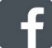 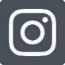 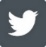 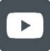 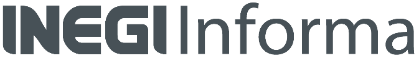 NOTA TÉCNICAENCUESTA NACIONAL DE INGRESOS Y GASTOS DE LOS HOGARESESTACIONAL DEL PRIMER TRIMESTRE DE 2020 (ENIGH E 1-2020)El INEGI presenta la Encuesta Nacional de Ingresos y Gastos de los Hogares Estacional, referente al Primer Trimestre de 2020 (ENIGH E 1-2020), cuyo objetivo es proporcionar un panorama estadístico del comportamiento estacional y temporal de los ingresos y gastos de los hogares en cuanto a su monto, procedencia y distribución a lo largo de un año; ofrecer información sobre las características ocupacionales y sociodemográficas de los integrantes del hogar; presentar datos sobre las características de la infraestructura de la vivienda y el equipamiento del hogar; identificar los periodos del año en el que los hogares muestran patrones en los que varía su gasto así como el ingreso, ya sea por trabajo, renta de la propiedad, transferencias, entre otros.El programa estadístico inició su levantamiento en enero de 2020, sin embargo, a consecuencia de la pandemia originada por la COVID-19, su levantamiento fue suspendido a partir de abril de 2020, por lo que la oferta de información que aquí se presenta sólo será respecto al primer trimestre de 2020.Es importante destacar que la ENIGH Estacional del primer trimestre de 2020 (ENIGH E 1-2020) es un ejercicio estadístico que complementa a la ENIGH Nueva Serie 2020 (ENIGH 2020), la cual es Información Interés Nacional que se levanta de manera bienal entre los meses de agosto y noviembre. Los resultados de la edición ENIGH E 1-2020 permiten contrastar los ingresos y gastos de los hogares captados entre enero y marzo de 2020, a diferencia de los ingresos que se captan entre los meses de agosto y noviembre con la ENIGH 2020. En particular, se debe tomar en cuenta que los resultados de la ENIGH 2020, además del periodo del año, contienen efectos a consecuencia del periodo de la pandemia de la COVID-19.La ENIGH E 1-2020 y la ENIGH Nueva Serie mantiene los mismos elementos conceptuales y metodológicos, preservando así consistencia entre ellos; la diferencia clave entre ambos programas es el periodo de captación de la información, y por ende su periodo de referencia. Si bien las dos encuestas indagan en la población sus ingresos y gastos en periodos mensuales, trimestrales y semestrales, los datos presentados corresponden a diferentes meses como se muestra en los diagramas 1 y 2. Una diferencia adicional radica en que cada programa contiene tamaños de muestra de diferente magnitud, en el caso de la ENIGH E 1-2020, su tamaño solo permite generar resultados de nivel nacional.La ENIGH Nueva Serie se levanta del 21 de agosto hasta el 28 de noviembre, cada dos años, donde dependiendo del periodo de referencia de la fuente del ingreso o rubro de gasto, la declaración del informante comprende lo ocurrido entre los meses de febrero a noviembre del mismo año (ver diagrama 1).Diagrama 1. Periodo de referencia de los ingresos y los gastos de la ENIGH 2020, según concepto o rubro.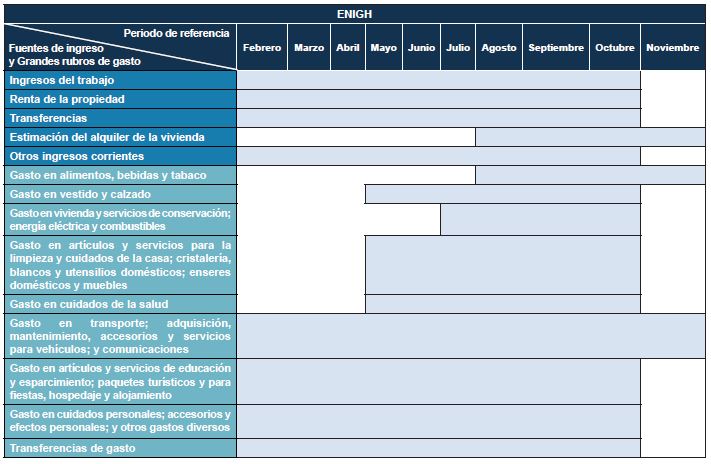 La ENIGH E 1-2020 fue levantada del 4 de enero al 2 de abril de 2020, con información de julio de 2019 a marzo de 2020, dependiendo del periodo de referencia de la fuente del ingreso o rubro de gasto (ver diagrama 2).Diagrama 2. Periodo de referencia de los ingresos y los gastos de la ENIGH E 1-2020, según concepto o rubro.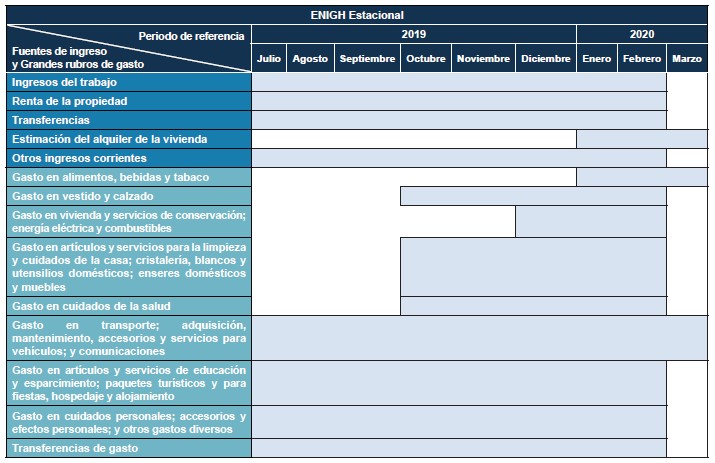 En los diagramas 1 y 2 se puede observar que la ENIGH Estacional logra determinar el flujo de los ingresos y gastos de los hogares durante los meses de diciembre y enero, mientras que la ENIGH Nueva Serie por su diseño no logra captarlos.De esta manera, la ENIGH E 1-2020 presenta la evolución del fenómeno respecto a su ejercicio antecesor ENIGH 2018 y brinda un panorama económico de México justo antes de la contingencia sanitaria originada por la COVID-19. Por otra parte, también permite dimensionar el cambio con los resultados de la ENIGH 2020, motivados por las medidas de confinamiento de la población y del cierre de la actividad económica que propició cambios en los ingresos y los gastos en los hogares mexicanos.Atributos destacables de la ENIGH E 1-2020El proyecto inicialmente buscaba recabar información de todos y cada uno de los meses del año, captando la regularidad de los ingresos y gastos, así como los eventos estacionales y temporales de los mismos.La información del primer trimestre de 2020, al contrastarla con la ENIGH 2020, permite evaluar los cambios en los ingresos y gastos de los hogares derivados de las restricciones de movilidad a consecuencia de la pandemia.Características del diseño estadístico de la ENIGH E 1-2020.Algunos de los temas sobresalientes que capta la ENIGH E 1-2020 son los siguientes:Características de la vivienda.Residentes e identificación de hogares en la vivienda.Características sociodemográficas de los residentes de la vivienda.Equipamiento del hogar y servicios.Condición de actividad y características ocupacionales de los integrantes del hogar de 12 y más años.Ingreso corriente total (monetario y no monetario) de los hogares.Percepciones financieras y de capital de los hogares y sus integrantes.Gasto corriente monetario de los hogares.Erogaciones financieras y de capital de los hogares.Dimensiones de las carencias.Los cuestionarios y tipo de informante fueron:Cuestionario de hogares y vivienda, integrante del hogar de 18 o más años;Cuestionario para personas de 12 o más años, informante directo;Cuestionario para negocios del hogar, responsable del negocio;Cuestionario para personas menores de 12 años, el encargado del menor;Cuadernillo de gastos diarios, encargado de realizar el gasto en alimentos y bebidas; yCuestionario de gastos del hogar, integrantes del hogar que realicen gastos.Resultado de la entrevista y tipo de no respuesta El tamaño de muestra fue de 14 032 hogares, como resultado de la suma de las 13 822 viviendas seleccionadas y de los 210 hogares adicionales que fueron encontrados en dichas viviendas.Los datos a nivel nacional muestran que en 85.5% de los hogares se obtuvo resultado de entrevista completa. La no respuesta totalizó un 14.5%, conformada por la no respuesta en viviendas habitadas (tipo A) con 8.2% por la no respuesta en viviendas deshabitadas (tipo B) con 5.6% y por la no respuesta en viviendas fuera del marco muestral (tipo C) con 0.7 por ciento.A continuación, se presentan los principales resultados de la ENIGH E 1-2020.POBLACIÓN, VIVIENDAS Y HOGARES La ENIGH E 1-2020 estima que en México hay 35.7 millones de hogares, en tanto que la edición 2020 registró un aumento de 0.2% respecto a la Estacional 1-2020; con 3.5 integrantes por hogar en promedio, lo que representa un aumento de 0.6% de la ENIGH 2020 respecto a la Estacional 1-2020. La población nacional estimada asciende 125.8 millones de personas, mientras que en la ENIGH 2020 se registró un incremento del 0.8% respecto a la Estacional 1-2020. Del total de esta población el 51.6% son mujeres y 48.4% hombres, y además el 23.2% reside en localidades rurales y el 76.8% en localidades urbanas.En promedio existe un integrante menor de 15 años, en contraste con 2.31 integrantes de entre 15 y 64 años.Se destaca que la ENIGH E 1-2020 capta un promedio de 2.34 perceptores de ingresos por hogar, lo que representa una disminución de 1.7% respecto a la edición 2018 que registró un promedio de 2.38 perceptores de ingresos por hogar, y una disminución de 4% para la ENIGH 2020; el promedio de personas ocupadas fue de 1.7 por hogar en la ENIGH E 1-2020, mismo promedio que en 2018 y, 3.4% menos en la ENIGH 2020.Cuadro 1. Características sociodemográficas y económicas, según año de levantamiento.INGRESO DE LOS HOGARESPara la ENIGH E 1-2020, en los hogares de México, el promedio del ingreso total trimestral por hogar es de 59 298 pesos, compuesto del ingreso corriente total con 55 073 pesos y de las percepciones financieras y de capital con 4 226 pesos. La ENIGH 2018 reportó un ingreso total de 56 285, ingreso corriente 52 688 y percepciones financieras por 3 597, registrando un incremento de 5.4% respecto al ingreso total, un aumento de 4.5% en ingreso corriente total y, en las percepciones financieras un incremento de 17.5%; para la edición 2020 se reporta 53 034, 49 594, y 3 439 pesos en dichos rubros, lo que implica una disminución de 10.6%, 9.9% y 18.6%, respectivamente en relación con la ENIGH E 1-2020.Ingreso corriente total trimestralLa ENIGH E 1-2020 estima un ingreso corriente total trimestral de los hogares de 1 964.8 miles de millones de pesos. El ingreso corriente total trimestral de las áreas urbanas equivale a 5.7 veces el ingreso de las áreas rurales, y representan respectivamente, el 85.2% y el 14.8% del ingreso corriente total nacional.La contribución del ingreso por trabajo es similar en las áreas urbanas y rurales con 65.4% y 66%, respectivamente del ingreso corriente trimestral en cada ámbito, pero no sucede lo mismo con las transferencias, las cuales representan el 17.1% en las áreas urbanas y el 18.4% en las rurales.Cuadro 2. Principales fuentes de ingreso corriente total trimestral por tamaño de localidad.(Miles de millones de pesos)La principal fuente de ingreso la constituye el ingreso por trabajo con el 65.4%, seguido por las transferencias 17.3%, la estimación del alquiler de la vivienda 11.5%, la renta de la propiedad con 5.6% y otros ingresos corrientes con 0.1%; en tanto que para la ENIGH 2020 las distribuciones de dichas fuentes de ingreso se encontraron conformadas por 63.8% para ingreso por trabajo, 17.6% para transferencias, 13.1% para el estimación del alquiler de la vivienda, 5.4% para renta de la propiedad, y 0.1% para otros ingresos corrientes.Gráfica 1. Distribución del ingreso corriente total por principales fuentes del ingreso.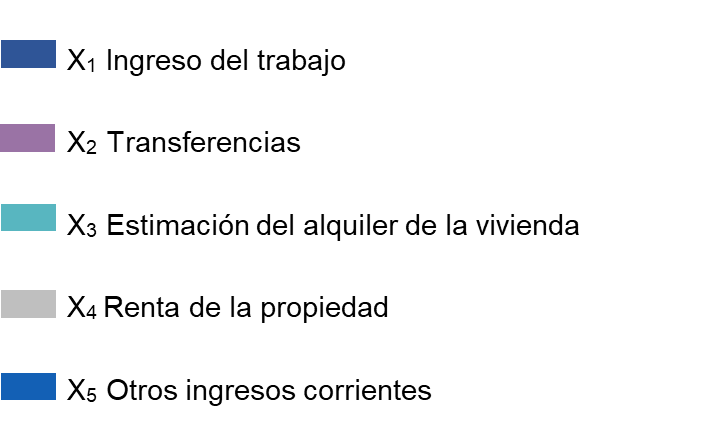 En cuanto a la composición de las principales fuentes de ingreso, las remuneraciones por trabajo subordinado son el mayor componente en el país, al representar 54.1% del ingreso corriente total y 82.7% del ingreso del trabajo. Por su parte, el ingreso proveniente de cooperativas, sociedades y empresas que funcionan como sociedades representan 4.2% del ingreso corriente total y 75.4% del ingreso por renta de la propiedad. Misma distribución para la edición 2018 en la que el mayor porcentaje de ingreso se registró en las remuneraciones por trabajo subordinado representando un 57% del ingreso corriente total, y 84.6% respecto del ingreso del trabajo, para el caso del ingreso proveniente de cooperativas, sociedades y empresas que funcionan como sociedades registraron 4.7% del ingreso corriente total y 79.7% del ingreso por renta de la propiedad. Para la ENIGH 2020, las remuneraciones por trabajo subordinado representaron el 53.9% del ingreso corriente total y 84.5% del ingreso del trabajo. Por su parte, el ingreso proveniente de cooperativas, sociedades y empresas que funcionan como sociedades registraron 4.3% del ingreso corriente total y 79.9% del ingreso por renta de la propiedad.Cuadro 3. Composición de las principales fuentes de ingreso corriente total trimestral, según año de levantamiento. (Miles de millones de pesos)Ingreso corriente total trimestral por deciles de hogaresLos hogares pueden ser agrupados de acuerdo con los ingresos que perciben. Cuando se forman diez conjuntos del mismo tamaño, se les conoce como “deciles”, por lo que el primer decil está integrado por la décima parte de los hogares que tienen los menores ingresos, y así de manera sucesiva, hasta llegar al último decil, que está compuesto por la décima parte de los hogares con los ingresos más altos.De acuerdo con la ENIGH E 1-2020, los hogares en el primer decil tuvieron un ingreso corriente total de 39.7 miles de millones de pesos trimestrales, en contraste con 35.0 miles de millones de pesos trimestrales para la edición 2020, lo que representa una disminución de 11.8%; en tanto que, en el décimo decil para la ENIGH E 1-2020, dicho ingreso fue de 616.2 miles de millones de pesos trimestrales, y de 575.4 miles de millones para la ENIGH 2020, es decir, una disminución de 6.6 por ciento.Cuadro 4. Ingreso corriente total trimestral por deciles de hogares, según año de levantamiento. (Miles de millones de pesos)Ingreso corriente promedio trimestral por hogar, según tamaño de localidadEl ingreso corriente promedio trimestral por hogar de las áreas urbanas es 1.6 veces el de las áreas rurales. En todas las fuentes del ingreso, el ingreso corriente promedio trimestral por hogar de las áreas urbanas supera al de las áreas rurales: equivale a 1.8 veces en estimación de la vivienda, 3.6 veces otros ingresos, 1.7 veces la renta de la propiedad, 1.6 veces el ingreso por trabajo y en el rubro de las transferencias el ingreso corriente promedio trimestral de las áreas urbanas es 1.5 veces el de las áreas rurales.Cuadro 5. Principales fuentes de ingreso corriente promedio trimestral por hogar,según tamaño de localidad. (Pesos)Composición de las principales fuentes del ingresoEl ingreso corriente promedio trimestral por hogar de la ENIGH E 1-2020 resultó de 55 073 pesos. La mayor contribución al ingreso fue por trabajo con un monto de 36 041 pesos, en contraste con 35 459 pesos para la ENIGH 2018, es decir, un incremento de 1.6%; mientras que en la edición 2020 el ingreso del trabajo registró una disminución de 12.2 por ciento (31 650 pesos). El segundo rubro de ingreso más importante fue el de las transferencias con 9 523 pesos para la Estacional 1-2020, mientras que en la ENIGH 2018, fue de 8 079 pesos, es decir, un incremento de 17.9%; para 2020 las transferencias fueron de 8 745 reportando así una disminución de 8.2 por ciento.En el resto de grandes rubros de ingreso tenemos a la estimación del alquiler de la vivienda la cual en la ENIGH E 1-2020 fue 6 359 pesos, en contraste con 5 998 de 2018 y 6 475 para 2020, lo que representa un incremento de 6.0% y 1.8% respectivamente; la renta de la propiedad con 3 084 pesos con una disminución de 0.7% respecto a 2018 que reportó un monto de 3 106 y una disminución de 13.1% con la ENIGH 2020, respecto a la Estacional 1-2020 dado que la ENIGH 2020 reportó 2 681 pesos; por último otros ingresos corrientes con 65 pesos, en contraste con 46 pesos del 2018 y 44 para 2020, lo que representa un incremento de 41.3 por ciento y un decremento de 33.4% respectivamente. Lo anterior significaría para la ENIGH E 1-2020 un ingreso diario promedio para el hogar de 400.5 pesos por trabajo; 105.8 pesos por transferencias; 70.7 pesos por estimación del alquiler de la vivienda y 34.3 pesos diarios por renta de la propiedad.Cuadro 6. Composición de las principales fuentes de ingreso corriente promedio trimestral, según año de levantamiento. (Pesos)El ingreso corriente promedio trimestral en localidades urbanas fue de 59 844, en contraste con 54 176 pesos reportados en la ENIGH 2020, lo que representa una disminución del orden de 9.5%, en tanto que, para las localidades rurales, la ENIGH E 1-2020 registra 37 782 pesos, en contraste con 32 930 pesos de la ENIGH 2020, es decir, una disminución de 12.8 por ciento. Cuadro 7. Principales fuentes de ingreso corriente promedio trimestral, según año de levantamiento y tamaño de localidad. (Pesos)Ingreso corriente promedio trimestral por deciles de hogaresDe acuerdo con la ENIGH E 1-2020, los hogares del primer decil tuvieron un ingreso promedio al trimestre de 11 127 pesos, es decir 124 pesos diarios por hogar, que en términos de perceptores de ingreso se traduce aproximadamente en 53 pesos diarios por perceptor, mientras que la ENIGH 2018, registró un ingreso promedio trimestral en el primer decil de 9 673 pesos, es decir un aumento del 15% para la ENIGH E 1-2020; para la edición 2020 dicho decil registró 9 797 pesos, lo que significa una disminución de 12.0 por ciento respecto a la ENIGH E 1-2020. Por otra parte, para los hogares del décimo decil en la ENIGH E 1-2020 dicho ingreso promedio fue de 172 709 pesos, es decir, 1 919 pesos diarios por hogar, que en términos de perceptores implica casi 819 pesos diarios. En dicho decil, la ENIGH 2018 registró un ingreso promedio de 177 403 pesos, es decir, una disminución de 2.6 por ciento para la ENIGH E 1-2020. La edición 2020 registró un ingreso promedio en el mismo decil de 160 960 pesos, lo que representa un decremento de 6.8 por ciento respecto a la Estacional 1-2020. Cuadro 8. Ingreso corriente promedio trimestral por deciles de hogares,según año de levantamiento. (Pesos)Para las áreas urbanas de la ENIGH E 1-2020, el ingreso promedio diario por perceptor del hogar en el primer decil fue de 64 pesos y en el décimo decil de 872 pesos; en tanto que la ENIGH 2020 reportó 57 y 859 pesos, respectivamente. En las áreas rurales el ingreso promedio diario por perceptor del hogar fue de 36 pesos en el primer decil y de 564 pesos en el décimo decil para la ENIGH E 1-2020, y de 35 y 501 pesos, respectivamente, para la ENIGH 2020. Lo anterior indica que en las áreas urbanas los ingresos diarios por perceptor de los hogares del décimo decil representan 14 veces a los del primer decil, en tanto que en las áreas rurales son 16 veces.Cuadro 9. Ingreso corriente promedio trimestral por deciles de hogares,según año de levantamiento y tamaño de localidad. (Pesos)Coeficiente de GiniPara apreciar la desigualdad de los ingresos, se utiliza el Coeficiente de Gini. El valor de este coeficiente en la ENIGH E 1-2020 para la distribución del ingreso con transferencias por deciles de hogares fue de 0.404, en contraste con 0.426 para la ENIGH 2018 y 0.415 para la ENIGH 2020.Gráfica 2. Coeficiente de Gini 2018, Estacional 1-2020 y 2020.Además, el cálculo del Coeficiente de Gini permite apreciar el efecto positivo de las transferencias en la distribución del ingreso. Si en la ENIGH E 1-2020 no se hubieran registrado transferencias de ingresos, la concentración de éstos habría sido mayor, pues el coeficiente de Gini habría tenido un valor de 0.458 contra el 0.404 con transferencias. En tanto que para la ENIGH 2018 el coeficiente sin transferencias habría tenido un valor de 0.470, mismo valor para 2020.Ingresos por grupos específicosLos ingresos promedio trimestral monetarios por grupos específicos que presenta la ENIGH E 1-2020 son los siguientes: grupos de edad; características étnicas; nivel de escolaridad y número de hijos.En la ENIGH E 1-2020 el mayor ingreso promedio monetario por grupo de edad corresponde al de 40 a 49 años con 27 874 pesos, de igual manera tanto para los hombres y mujeres de este mismo grupo son los que presentaron el mayor ingreso con 34 437 y 20 568 pesos respectivamente; en contraste con la ENIGH 2020 para los hombres de este grupo el ingreso promedio fue de 30 593 pesos y para las mujeres fue de 19 273 pesos.Ahora bien, los grupos de edad con el menor ingreso promedio monetario para la Estacional 1-2020 se encuentra en el grupo de 12 a 19 años con 5 414 pesos; y en la ENIGH 2020 fue de 5 020 pesos.Respecto a la población que se considera indígena o habla alguna lengua indígena, el ingreso promedio trimestral monetario fue de 15 629 pesos; así mismo, los hombres presentaron un ingreso promedio trimestral de 19 708 pesos y las mujeres de 11 325 pesos; en contraste con la ENIGH 2020 para los hombres fue de 17 453 y para las mujeres de      11 304 pesos.Dentro de la población hablante de alguna lengua indígena tuvieron un ingreso promedio de 10 421 pesos. Los hombres percibieron 13 092 pesos y las mujeres 7 422 pesos, y en la ENIGH 2020 para los hombres y mujeres fue de 12 542 y 7 286 pesos respectivamente.Con respecto al nivel de escolaridad, el ingreso promedio trimestral monetario más alto se presentó en el nivel de posgrado completo o incompleto alcanzando los 72 044 pesos; en este mismo rubro tanto los hombres como las mujeres presentaron también el mayor ingreso con 86 091 y 58 478 pesos respectivamente; en contraste con la ENIGH 2020 donde el ingreso promedio fue de 68 347 pesos, para los hombres dicho ingreso fue de 80 669 pesos y mujeres de 55 965 pesos.Cuadro 10. Ingreso promedio trimestral monetario por grupos específicos, según sexo y año de levantamiento. (Pesos)La ENIGH E 1-2020 reporta que el ingreso promedio trimestral más alto por número de hijos se presentó en hombres con un solo hijo con 34 835 pesos y los de menor ingreso promedio en el grupo de hombres sin hijos con 20 629 pesos; en contraste en la ENIGH 2020 el mayor ingreso promedio fue de 30 256 pesos en hombres con dos hijos; y el de menor ingreso, al igual que en la Estacional 1-2020, fue en el grupo de hombres sin hijos, pero con 18 951 pesos en promedio.En el caso de las mujeres, el mayor ingreso promedio trimestral en la Estacional 1-2020 se encuentra en el grupo de mujeres con un hijo (18 722 pesos), y el menor ingreso en el grupo de mujeres con cuatro hijos o más (10 074 pesos); y para la ENIGH 2020 el mayor y menor ingreso promedio se presentó en estos mismos grupos, mujeres con un hijo (17 206 pesos) y mujeres con cuatro hijos o más (12 415 pesos) respectivamente.Cuadro 11. Ingreso corriente promedio trimestral monetario por número de hijos,según sexo y año de levantamiento. (Pesos)GASTO DE LOS HOGARESPara la ENIGH E 1-2020, el promedio del gasto total trimestral en los hogares de México, es de 53 367 pesos; es decir presentó un incremento del 6.5% con respecto al reportado en la ENIGH 2018 el cual era de 50 101 pesos, mientras que la ENIGH 2020 registró un gasto total de 46 723 pesos, lo que significa una disminución del 12.5% en relación a la Estacional 1-2020.El gasto total se compone, en primer lugar, del gasto corriente total con 44 849 pesos, con variaciones que presentan un incremento del 4.1% respecto al 2018 (43 067 pesos) y una disminución de 13.4%, para la ENIGH 2020 (38 851 pesos). De igual manera, el gasto corriente total se divide en gasto monetario y gasto no monetario, de los cuales corresponden 35 001 pesos al gasto monetario, representando un incremento del 3.4% con respecto a la ENIGH 2018 (33 860 pesos) y una disminución en la ENIGH 2020 de 15.8% (29 485 pesos) en promedio; por otra parte, 9 848 pesos corresponden al gasto no monetario que también tuvo un incremento del 7.0% respecto a la ENIGH 2018, donde el monto fue de 9 207 pesos, en contraste con la ENIGH 2020 que registró 9 366 pesos en promedio lo que significó una disminución del 4.9 por ciento respecto a la ENIGH E 1-2020.En segundo lugar, las erogaciones financieras y de capital que en esta edición presentaron un incremento del 21.1%, es decir de 7 034 pesos en la ENIGH 2018, pasaron a 8 518 pesos en la Estacional 1-2020; en contraste con los 7 872 pesos de la ENIGH 2020 lo que representó una disminución del 7.6 por ciento en este rubro respecto a la Estacional 1-2020.Gasto corriente monetario total trimestral por grandes rubros de gastoEl gasto corriente monetario total trimestral reportado en la ENIGH E 1-2020 fue de 1.25 billones de pesos. El rubro de alimentos, bebidas y tabaco representa la mayor categoría, alcanzando los 432.4 miles de millones de pesos, es decir 34.6% del gasto corriente monetario, en tanto que la proporción de dicho rubro en la ENIGH 2020 fue de 38.0 por ciento. En contraste, el rubro de cuidado de la salud representó 41.0 miles de millones de pesos, es decir, sólo 3.3% del gasto corriente monetario, comparado con 4.2% de la ENIGH 2020.Cuadro 12. Gasto corriente monetario total trimestral por grandes rubros de gasto,según tamaño de localidad. (Miles de millones de pesos)El gasto corriente monetario total trimestral de las áreas urbanas representa el 84.7% del gasto nacional, en tanto que el 15.3% corresponde a las áreas rurales, por lo que el ámbito urbano equivale a 5.6 veces el gasto de las áreas rurales. Tanto en el ámbito urbano y rural, el primer lugar de mayor gasto lo ocupa el rubro de alimentos, bebidas y tabaco con 34.0% y 37.9% respectivamente; en segundo lugar, está transporte y comunicaciones en los dos ámbitos con 20%; y en tercer lugar en las áreas urbanas lo ocupa el rubro de la vivienda y servicios con 9.4%, y en áreas rurales su gasto es en cuidados personales con 8.0 por ciento.%Gráfica 3. Distribución porcentual del gasto corriente monetario totaltrimestral por grandes rubros de gasto.En la ENIGH E 1-2020 el gasto corriente monetario al interior del rubro de gasto en alimentos, bebidas y tabaco: los alimentos y bebidas consumidos dentro del hogar representan 77.6%, en contraste con 86.1% en la ENIGH 2020; mientras que los alimentos y bebidas consumidos fuera del hogar representan 21.8% y para la ENIGH 2020 13.4%; por último, el gasto en tabaco en la Estacional 1-2020 representa el 0.6% y en la ENIGH 2020 este mismo rubro fue de 0.5 por ciento.Ahora bien, en relación con el gasto corriente monetario trimestral en alimentos y bebidas consumidos dentro del hogar en la ENIGH E 1-2020, los rubros de mayor gasto son la carne, los cereales y otros alimentos diversos y representan 21.9%, 17.2% y 13.1% respectivamente. Estos mismos tres rubros en la ENIGH 2020 representaron los siguientes porcentajes: la carne 22.9%, los cereales el 16.8% y para otros alimentos diversos el 13.8%.Cuadro 13. Gasto corriente monetario total trimestral por rubros de gasto en alimentos, bebidas y tabaco, según año de levantamiento. (Miles de millones de pesos)Gasto corriente monetario promedio trimestral por hogar según grandes rubros de gastoEl gasto corriente monetario promedio trimestral por hogar de la ENIGH E 1-2020 fue de 35 001 pesos, lo que representa un incremento del 3.4% en relación con la ENIGH 2018 (33 860 pesos), y una disminución del 15.8% en la ENIGH 2020 (29 485 pesos).El mayor gasto corriente monetario promedio se encuentra en el rubro de alimentos, bebidas y tabaco con 12 121 pesos, que comparativamente con la ENIGH 2018 (11 925 pesos) tuvo un incremento del 1.6% y una disminución del 7.4% en la ENIGH 2020 (11 218 pesos). En contraste, para el rubro de vestido y calzado el gasto promedio fue de 2 408 pesos, presentando un incremento de 58.7% comparado con la ENIGH 2018 (1 517 pesos), en tanto que, para la ENIGH 2020 se tuvo una disminución de 63.4% (880 pesos).El gasto corriente monetario promedio trimestral por hogar de las áreas urbanas fue de      37 842 pesos, es decir, 1.5 veces el de las áreas rurales con 24 704 pesos.Un hogar urbano y rural en promedio destinaron al transporte y comunicaciones 7 614 y      4 942 pesos, es decir, el 20% de su gasto respectivamente en ambas áreas; en tanto que en la ENIGH 2018 la proporción del gasto fue de 20.2% y 18.6% respectivamente, y en la ENIGH 2020 18.7% (urbanas) y 17.8% (rurales).En vivienda y servicios, el gasto del hogar urbano es de 3 559 pesos, lo que equivale al 9.4% del gasto corriente monetario, en tanto que un hogar rural destina a este mismo rubro 1 542 pesos en el trimestre; es decir, 6.2% de su gasto; por otra parte, la proporción en la ENIGH 2018 fue de 10.1% y 6.2% respectivamente; y en la ENIGH 2020 la proporción fue de 11.7% (urbanas) y 6.7% (rurales).Por último, en el rubro de cuidados de la salud, un hogar urbano gastó en el trimestre 1 160 pesos en promedio, en tanto que un hogar rural 1 116 pesos, es decir, 3.1% y 4.5% de sus gastos respectivamente; en contraste, en la ENIGH 2018 la proporción del gasto fue de 2.4% en hogares urbanos y 3.7% en rurales; para la ENIGH 2020 la proporción fue de 4.0% (urbanas) y 5.4% (rurales).Cuadro 14. Gasto corriente monetario promedio trimestral por grandes rubros de gasto, según tamaño de localidad. (Pesos)Gasto corriente monetario promedio trimestral en alimentos y bebidas consumidos dentro del hogarEn la ENIGH E 1-2020 el mayor gasto corriente promedio de los alimentos y bebidas consumidos dentro del hogar en el trimestre destacan la carne con 2 062 pesos, los cereales con 1 622 pesos y otros alimentos diversos 1 233 pesos.En contraste, para estos mismos rubros, el gasto en carne en 2018 fue de 2 102 pesos, lo que significó una disminución de 1.9% en la Estacional 1-2020, y un incremento de 7.2% en la ENIGH 2020, donde el gasto fue de 2 211 pesos; para los cereales hubo una disminución de 0.2% en relación a 2018, donde el gasto fue de 1 626 pesos, y un aumento del 0.3% (1 627 pesos) para la ENIGH 2020; para otros alimentos diversos, la Estacional 1-2020 presentó un incremento de 12.2% (pasó de 1 099 pesos en 2018 a 1 233 pesos), y otro incremento en la edición 2020 a 1 330 pesos, es decir, un incremento de 7.8 por ciento.Cuadro 15. Gasto corriente monetario promedio trimestral por rubros de gasto en alimentos, bebidas y tabaco, según año de levantamiento. (Pesos)Los 20 principales rubros de gastoEn la ENIGH E 1-2020 los 20 principales rubros específicos que se muestran a continuación significan 84.8% del gasto corriente monetario trimestral de los hogares de México. Los tres primeros lugares con mayor gasto promedio corresponden a: consumo de alimentos fuera del hogar con 2 637 pesos, combustible para vehículos con 2 160 pesos y en tercer lugar el gasto en carne con 2 062 pesos.El rubro del vestido presentó un gasto de 1 722 pesos en promedio y representa el 4.9% del gasto corriente monetario, en contraste con la ENIGH 2018 con 930 pesos, es decir, la Estacional 1-2020 tuvo un incremento de 85%, sin embargo, en la ENIGH 2020 este mismo rubro presentó una disminución de 67.2 por ciento.Por otra parte, el gasto en esparcimiento en la ENIGH E 1-2020 fue de 931 pesos, en tanto que en la ENIGH 2018 fue de 835 pesos, es decir, un aumento del 11.4% para la Estacional 1-2020, y en 2020 este mismo rubro disminuyó 55.2% (417 pesos).En la ENIGH E 1-2020 el menor gasto se encuentra en el rubro de bebidas alcohólicas y no alcohólicas, con un gasto de 787 pesos, en contraste con la ENIGH 2018 este rubro presentó una disminución de 2.1% (804 pesos) y un incremento de 6.9% (842 pesos) en la ENIGH 2020.Cuadro 16. Gasto corriente monetario promedio trimestral para los 20 principalesrubros específicos del gasto, según año de levantamiento. (Pesos)La base de datos y los resultados de la ENIGH E 1-2020 se pueden consultar por medio de la siguiente liga:https://www.inegi.org.mx/programas/enigh/est/2020/default.htmlCaracterísticaENIGH E 1-2020Marco de muestreoMarco de Muestreo de Viviendas del INEGIUnidad de muestreoVivienda particularDiseño de la muestraProbabilístico, por conglomerados estratificados en dos etapasUnidades de observaciónEl hogar y las personasPoblación objeto de estudioLos hogares y residentes en viviendas particularesTamaño de muestra nacional13 822 viviendasDistribución de la muestraDecenal por Entidad federativa y ámbito Urbano y RuralPeriodo de levantamiento04 de enero al 02 de abril de 2020Cobertura geográficaNacionalUrbana: localidad de 2 500 y más habitantesRural: localidad de menos de 2 500 habitantesTotal de hogares e integrantes (absolutos)2018E 1-20202020Variación PorcentualVariación PorcentualTotal de hogares e integrantes (absolutos)2018E 1-202020202018-E 1-2020E 1-2020-2020Total de hogares34 400 51535 677 04435 749 6593.7*0.2Total de integrantes del hogar1123 836 081125 804 010126 760 8561.60.8Características sociodemográficas y económicas (promedio de personas)2018E 1-20202020Variación PorcentualVariación PorcentualCaracterísticas sociodemográficas y económicas (promedio de personas)2018E 1-202020202018-E 1-2020E 1-2020-2020Tamaño del hogar13.603.533.55-2.0*0.6Integrantes del hogar menores de 15 años10.930.880.85-5.5*-3.7*Integrantes del hogar de 15 a 64 años12.372.312.37-2.3*2.2*Integrantes del hogar de 65 y más años10.300.330.3310.8*0.1Integrantes del hogar de 15 y más años económicamente activos1.751.761.730.6-1.6*Integrantes del hogar de 15 y más años no económicamente activos0.920.890.97-3.6*9.0*Perceptores por hogar2.382.342.25-1.7*-4.0*Integrantes del hogar ocupados1.701.701.640.0-3.4*Principales fuentes del ingresoTotales (miles de millones de pesos)Totales (miles de millones de pesos)Totales (miles de millones de pesos)Diferencia estadísticamente significativa entre dominiosPrincipales fuentes del ingresoE 1-2020Tamaño de localidadTamaño de localidadDiferencia estadísticamente significativa entre dominiosPrincipales fuentes del ingresoE 1-2020UrbanaRuralDiferencia estadísticamente significativa entre dominiosIngreso corriente 1 964.81 673.3291.5SíIngreso del trabajo1 285.81 093.6192.3SíRenta de la propiedad110.094.515.5SíTransferencias339.8286.153.7SíEstimación del alquiler de la vivienda226.9197.029.9SíOtros ingresos corrientes2.32.20.2SíComposición de las principales fuentes del ingresoTotales (miles de millones de pesos)Totales (miles de millones de pesos)Totales (miles de millones de pesos)Variación PorcentualVariación PorcentualComposición de las principales fuentes del ingreso2018E 1-202020202018-E 1-2020E 1-2020-2020Ingreso del trabajo1 219.81 285.81 131.55.4*-12.0*Remuneraciones por trabajo subordinado1 032.31 063.3956.03.0-10.1*Ingresos por trabajo independiente142.7162.6133.013.9*-18.2*Ingresos de otros trabajos44.859.942.433.8*-29.3*Renta de la propiedad106.9110.095.83.0-12.9Ingresos provenientes de cooperativas, sociedades y empresas que funcionan como sociedades85.283.076.6-2.6-7.7Arrendamientos de activos tangibles y financieros21.627.119.325.1-28.8*Transferencias277.9339.8312.622.3*-8.0*Jubilaciones y pensiones126.3162.9151.029.0*-7.3Becas provenientes del gobierno y de instituciones4.23.44.3-20.227.2Donativos en dinero provenientes de instituciones y otros hogares39.541.938.36.2-8.7*Ingresos provenientes de otros países14.317.314.720.9-15.3Beneficios provenientes de programas gubernamentales26.339.841.151.3*3.2Transferencias en especie de otros hogares46.053.246.215.5*-13.1*Transferencias en especie de instituciones21.321.317.10.1-19.6*Estimación del alquiler de la vivienda206.3226.9231.510.0*2.0Otros ingresos corrientes1.62.31.646.5-33.2Deciles de hogaresTotales (miles de millones de pesos)Totales (miles de millones de pesos)Totales (miles de millones de pesos)Variación PorcentualVariación PorcentualDeciles de hogares2018E 1-202020202018-E 1-2020E 1-2020-2020Nacional1 812.51 964.81 773.08.4*-9.8*I 33.339.735.019.3*-11.8*II 58.868.459.416.4*-13.1*III78.290.178.515.2*-12.9*IV97.4110.697.113.6*-12.2*V117.9132.2117.612.1*-11.0*VI142.2159.4141.312.1*-11.3*VII172.5192.7171.511.7*-11.0*VIII214.9238.8213.611.1*-10.6*IX287.0316.8283.510.4*-10.5*X610.3616.2575.41.0-6.6Principales fuentes del ingresoPromedios (pesos)Promedios (pesos)Promedios (pesos)Diferencia estadísticamente significativa entre dominiosPrincipales fuentes del ingresoE 1-2020Tamaño de localidadTamaño de localidadDiferencia estadísticamente significativa entre dominiosPrincipales fuentes del ingresoE 1-2020UrbanaRuralDiferencia estadísticamente significativa entre dominiosIngreso corriente promedio55 07359 84437 782SíIngreso del trabajo36 04139 11024 917SíRenta de la propiedad3 0843 3802 012NoTransferencias9 52310 2326 955SíEstimación del alquiler de la vivienda6 3597 0443 877SíOtros ingresos corrientes657821NoComposición de las principales fuentes del ingresoPromedios (pesos)Promedios (pesos)Promedios (pesos)Variación PorcentualVariación PorcentualComposición de las principales fuentes del ingreso2018E 1-202020202018-E 1-2020E 1-2020-2020Ingreso del trabajo35 45936 04131 6501.6-12.2*Remuneraciones por trabajo subordinado30 00929 80226 743-0.7-10.3*Ingresos por trabajo independiente4 1494 5583 7219.9*-18.4*Ingresos de otros trabajos1 3021 6801 18629.0*-29.4*Renta de la propiedad3 1063 0842 681-0.7-13.1Ingresos provenientes de cooperativas, sociedades y empresas que funcionan como sociedades2 4772 3252 142-6.1-7.9Arrendamientos de activos tangibles y financieros62975953920.6-29.0*Transferencias8 0799 5238 74517.9*-8.2*Jubilaciones y pensiones3 6714 5654 22324.4*-7.5Becas provenientes del gobierno y de instituciones12395120-23.127.0Donativos en dinero provenientes de instituciones y otros hogares1 1481 1761 0712.4-8.9*Ingresos provenientes de otros países41648641016.6-15.5Beneficios provenientes de programas gubernamentales7651 1161 14945.9*3.0Transferencias en especie de otros hogares1 3381 4911 29211.4*-13.3*Transferencias en especie de instituciones618596478-3.5-19.8*Estimación del alquiler de la vivienda5 9986 3596 4756.0*1.8Otros ingresos corrientes46654441.3-33.4Principales fuentes del ingresoE 1-2020E 1-2020ENIGH 2020ENIGH 2020Variación PorcentualVariación PorcentualPrincipales fuentes del ingresoUrbanaRuralUrbanaRuralUrbanaE 1-2020-2020RuralE 1-2020-2020Nacional59 84437 78254 17632 930-9.5*-12.8*Ingreso del trabajo39 11024 91734 51721 220-11.7*-14.8*Renta de la propiedad3 3802 0122 9421 730-12.9-14.0Transferencias10 2326 9559 3636 497-8.5*-6.6Estimación del alquilerde la vivienda7 0443 8777 3053 4573.7-10.8*Otros ingresosCorrientes78214925-37.418.8Deciles de hogaresPromedios (pesos)Promedios (pesos)Promedios (pesos)Variación PorcentualVariación PorcentualDeciles de hogares2018E 1-202020202018-E 1-2020E 1-2020-2020Nacional52 68855 07349 5944.5*-9.9*I 9 67311 1279 79715.0*-12.0*II 17 08719 17416 62312.2*-13.3*III22 73825 25421 95711.1*-13.1*IV28 32131 01127 1679.5*-12.4*V34 28637 04332 8928.0*-11.2*VI41 32444 68339 5378.1*-11.5*VII50 14854 01647 9787.7*-11.2*VIII62 48266 92659 7367.1*-10.7*IX83 41988 78479 2936.4*-10.7*X177 403172 709160 960-2.6-6.8Deciles de hogaresPromedios (pesos)Promedios (pesos)Promedios (pesos)Promedios (pesos)Promedios (pesos)Promedios (pesos)Promedios (pesos)Deciles de hogaresUrbanaUrbanaUrbanaUrbanaRuralRuralRuralDeciles de hogares2018E 1-2020202020182018E 1-20202020Nacional 58 922*59 844*54 176*31 79731 79737 78232 930I12 532*13 388*11 421*6 2706 2707 8677 308II20 747*22 280*19 202*10 67410 67412 72511 635III26 841*28 399*24 894*14 22014 22016 87015 009IV32 636*34 391*30 435*17 79317 79321 17218 485V39 135*41 281*36 600*21 55621 55625 48022 238VI46 510*49 069*43 639*25 85625 85630 84526 552VII56 091*58 938*52 571*31 23131 23136 20331 970VIII69 212*72 720*65 144*38 60238 60244 91339 417IX92 160*95 670*85 744*50 76550 76559 28852 055X193 353*182 299*172 106*101 001101 001122 459104 632Grupos específicosIngreso promedio (pesos)Ingreso promedio (pesos)Ingreso promedio (pesos)Ingreso promedio (pesos)Ingreso promedio (pesos)Ingreso promedio (pesos)Grupos específicosE 1-2020E 1-2020E 1-2020ENIGH 2020ENIGH 2020ENIGH 2020Grupos específicosTotalHombresMujeresTotalHombresMujeresEdad20 260*24 952*15 06218 75322 29614 64912 a 19 años5 414*6 403*4 1845 0205 8483 95420 a 29 años18 861*22 361*14 824*17 02119 39613 97530 a 39 años25 900*31 630*19 30223 08627 41418 15940 a 49 años27 874*34 437*20 56825 35430 59319 27350 a 59 años25 68531 448*19 28024 16528 23419 31760 o más años20 026*26 875*13 57118 27323 17413 393Características étnicas20 260*24 952*15 06218 75322 29614 649Se considera indígena o hablaalguna lengua indígena15 629*19 708*11 32514 57617 45311 304Se considera indígena15 619*19 683*11 33914 57217 43311 325Habla alguna lengua indígena10 42113 0927 42210 07612 5427 286Nivel de escolaridad20 260*24 952*15 06218 75322 29614 649A lo más primaria completa10 79013 7467 79710 40113 1167 491Secundaria completa o Incompleta15 954*20 208*10 71715 06418 53410 609Preparatoria completa o Incompleta21 284*25 100*16 808*18 25921 07814 885Profesional completa o Incompleta38 536*48 041*28 57234 34739 77028 202Posgrado completo o incompleto72 04486 09158 47868 34780 66955 965Número de hijos1Ingreso promedio (pesos)Ingreso promedio (pesos)Ingreso promedio (pesos)Ingreso promedio (pesos)Número de hijos1E 1-2020E 1-2020ENIGH 2020ENIGH 2020Número de hijos1HombresMujeresHombresMujeresTotal24 952*15 06222 29614 649De 15 a 49 años26 124*16 354*23 03915 504Sin hijos20 629*16 04018 95115 118Con un hijo34 835*18 722*26 34717 206Con dos hijos34 218*16 29630 25615 839Con tres hijos29 21013 46828 38812 811Con cuatro hijos o más22 19210 07425 49612 415Rubros de gastoTotales (miles de millones de pesos)Totales (miles de millones de pesos)Totales (miles de millones de pesos)Diferencia estadísticamente significativa entre dominiosRubros de gastoE 1-2020Tamaño de localidadTamaño de localidadDiferencia estadísticamente significativa entre dominiosRubros de gastoE 1-2020UrbanaRuralDiferencia estadísticamente significativa entre dominiosGasto corriente monetario 1 248.71 058.1190.6SíAlimentos, bebidas y tabaco432.4360.272.2SíVestido y calzado85.972.513.4SíVivienda y servicios de conservación, energía eléctrica y combustibles111.499.511.9SíArtículos y servicios para la limpieza, cuidados de la casa, enseres domésticos y muebles, cristalería, utensilios domésticos y blancos78.865.713.1SíCuidados de la salud41.032.48.6SíTransporte; adquisición, mantenimiento, accesorios y servicios para vehículos; comunicaciones251.0212.938.1SíServicios de educación, artículos educativos, artículos de esparcimiento y otros gastos de esparcimiento98.986.612.3SíCuidados personales, accesorios y efectos personales y otros gastos diversos98.383.015.3SíTransferencias de gasto**50.945.25.6SíRubros de gastoTotales(miles de millones de pesos)Totales(miles de millones de pesos)Totales(miles de millones de pesos)Variación PorcentualVariación PorcentualRubros de gasto2018E 1-202020202018-E 1-2020E 1-2020-2020Alimentos, bebidas y tabaco410.2432.4401.05.4*-7.3*Alimentos y bebidasconsumidas dentro del hogar314.5335.6345.46.7*2.9*Cereales55.957.958.13.5*0.5Carnes72.373.679.01.77.4*Pescados y mariscos7.69.18.619.9*-4.6Leche y sus derivados31.731.531.5-0.6-0.1Huevo11.413.413.217.3*-1.8Aceites y grasas4.24.14.3-3.06.0*Tubérculos5.04.95.2-2.45.2*Verduras, legumbres,leguminosas y semillas36.642.241.015.1*-2.9Frutas14.716.716.214.0*-2.8Azúcar y mieles3.43.64.04.913.6*Café, té y chocolate3.23.63.412.9*-3.8Especias y aderezos3.03.13.24.41.3Otros alimentos diversos**37.844.047.516.4*8.0*Bebidas alcohólicas y no alcohólicas27.728.130.11.67.1*Alimentos y bebidasconsumidas fuera del hogar93.694.153.60.5-43.1*Tabaco2.12.82.129.5*-25.3*Rubros de gastoPromedios (pesos)Promedios (pesos)Promedios (pesos)Diferencia estadísticamente significativa entre dominiosRubros de gastoE 1-2020UrbanaRuralDiferencia estadísticamente significativa entre dominiosGasto corriente monetario promedio35 00137 84224 704SíAlimentos, bebidas y tabaco12 12112 8839 359SíVestido y calzado2 4082 5931 737SíVivienda y servicios de conservación, energíaeléctrica y combustibles3 1233 5591 542SíArtículos y servicios para la limpieza, cuidadosde la casa, enseres domésticos y muebles,cristalería, utensilios domésticos y blancos2 2092 3491 702SíCuidados de la salud1 1501 1601 116NoTransporte; adquisición, mantenimiento,accesorios y servicios para vehículos;comunicaciones7 0367 6144 942SíServicios de educación, artículos educativos,artículos de esparcimiento y otros gastos deesparcimiento2 7733 0991 594SíCuidados personales, accesorios y efectospersonales y otros gastos diversos2 7552 9681 985SíTransferencias de gasto1 4251 618727SíRubros de gastoPromedios (pesos)Promedios (pesos)Promedios (pesos)Variación PorcentualVariación PorcentualRubros de gasto2018E 1-202020202018-E 1-2020E 1-2020-2020Alimentos, bebidas y tabaco11 92512 12111 2181.6-7.4*Alimentos y bebidasconsumidas dentro del hogar9 1429 4079 6622.9*2.7*Cereales1 6261 6221 627-0.20.3Carnes2 1022 0622 211-1.97.2*Pescados y mariscos22025424215.6*-4.8Leche y sus derivados922883881-4.2*-0.3Huevo33237536813.1*-2.0Aceites y grasas122114121-6.5*5.8*Tubérculos147138145-5.9*5.0*Verduras, legumbres,leguminosas y semillas1 0651 1821 14611.0*-3.1*Frutas4264694549.9*-3.0Azúcar y mieles981001131.213.4*Café, té y chocolate92100968.8-4.0Especias y aderezos8888890.71.1Otros alimentos diversos**1 0991 2331 33012.2*7.8*Bebidas alcohólicas yno alcohólicas804787842-2.16.9*Alimentos y bebidasconsumidas fuera del hogar2 7212 6371 498-3.1-43.2*Tabaco62775824.9*-25.4*Rubros específicos del gastoPromedios (pesos)Promedios (pesos)Promedios (pesos)Distribución porcentual EstacionalVariación PorcentualVariación PorcentualRubros específicos del gasto2018E1-20202020Distribución porcentual Estacional2018-E 1-2020E 1-2020-2020Gasto corriente monetario33 86035 00129 485100%3.4*-15.8*Alimentos fuera delHogar2 7212 6371 4987.5%-3.1-43.2*Combustibles paraVehículos2 1192 1601 7546.2%2.0-18.8*Carne2 1022 0622 2115.9%-1.97.2*Cuidados personales1 8872 0481 7915.9%8.5*-12.6*Vestido9301 7225654.9%85.0*-67.2*Comunicaciones1 5091 7181 6784.9%13.8*-2.3Cereales1 6261 6221 6274.6%-0.20.3Transporte público1 7521 5339974.4%-12.5*-35.0*Cuidados de la casa1 5131 5321 4714.4%1.3-4.0Educación2 9061 4661 7634.2%-49.6*20.3*Transferencias9481 4258724.1%50.3*-38.8*Electricidad ycombustibles1 4691 4041 5014.0%-4.4*6.9*Otros alimentosdiversos**1 0991 2331 3303.5%12.2*7.8*Verduras1 0651 1821 1463.4%11.0*-3.1*Cuidados de la salud8891 1501 2483.3%29.4*8.5Alquileres brutos1 1801 1311 1453.2%-4.21.3Adquisición de Vehículos8451 0457073.0%23.7*-32.4*Esparcimiento8359314172.7%11.4*-55.2*Leche y sus derivados9228838812.5%-4.2*-0.3Bebidas alcohólicas yno alcohólicas8047878422.2%-2.16.9*